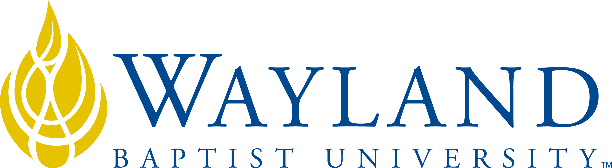 Campus NameSchool of Business2. UNIVERSITY MISSION STATEMENTWayland Baptist University exists to educate students in an academically challenging, learning-focused and distinctively Christian environment for professional success, and service to God and humankind.3. COURSE NUMBER & NAME: MGMT 6307-01, Quantitative Methods4. TERM: Spring 1 20215. INSTRUCTOR: Dr. Samantha Rice Murray6. CONTACT INFORMATION:WBU Email: murrays@wbu.eduCell phone: 806-445-6565 - Please email for an appointment.7. OFFICE HOURS, BUILDING & LOCATION:      M/T/W/TH 10am – 3pm CST8. COURSE MEETING TIME & LOCATION:Online9. CATALOG DESCRIPTION: Develop skills in the use of quantitative research design and methodology. Students will be exposed to several models of quantitative methods and designs.10. PREREQUISITE:11. REQUIRED TEXTBOOK AND RESOURCE MATERIAL: 12. OPTIONAL MATERIALS13. COURSE OUTCOMES AND COMPETENCIES:Use quantitative analysis techniques research techniques appropriately given the research problemChoose the appropriate technique to fit the research question and data available, as well as make appropriate suggestions for the method of data collectionInterpret the results of quantitative research correctly and draw appropriate management conclusions from the studyManage data collection using quantitative  research techniques in an ethical manner when the research project involves human subjects14. ATTENDANCE REQUIREMENTS:As stated in the Wayland Catalog, students enrolled at one of the University’s external campuses should make every effort to attend all class meetings. All absences must be explained to the instructor, who will then determine whether the omitted work may be made up. When a student reaches that number of absences considered by the instructor to be excessive, the instructor will so advise the student and file an unsatisfactory progress report with the campus executive director. Any student who misses 25 percent or more of the regularly scheduled class meetings may receive a grade of F in the course. Additional attendance policies for each course, as defined by the instructor in the course syllabus, are considered a part of the University’s attendance policy.15. STATEMENT ON PLAGIARISM & ACADEMIC DISHONESTY:Wayland Baptist University observes a zero tolerance policy regarding academic dishonesty. Per university policy as described in the academic catalog, all cases of academic dishonesty will be reported and second offenses will result in suspension from the university.16. DISABILITY STATEMENT:In compliance with the Americans with Disabilities Act of 1990 (ADA), it is the policy of Wayland Baptist University that no otherwise qualified person with a disability be excluded from participation in, be denied the benefits of, or be subject to discrimination under any educational program or activity in the university. The Coordinator of Counseling Services serves as the coordinator of students with a disability and should be contacted concerning accommodation requests at (806) 291-3765. Documentation of a disability must accompany any request for accommodations.17. COURSE REQUIREMENTS and GRADING CRITERIA:Weekly write-ups are due on Sundays by 9am CST.  Please refer to Blackboard, Course Content, weekly folder for specific weekly assignments and directions.  Each write up is worth 100 points. If you make below a 90 on a write-up and your work is completed and submitted by the due date, you will be given one opportunity to make the appropriate corrections to the paper for up to 10 additional points to your write-up grade, but your grade cannot exceed a 90 percent.  For example, if you make a 70 you can correct up to an 80%.  If you make an 83, you can correct up to a 90%.   However, correction cannot be late.  If the deadline for submitting corrections is not met, the opportunity to correct for a higher grade will be forfeited.  There is not a rewrite option for week 7. You cannot get behind in this course.  Late work will be penalized.  See below for the late work policy. If your write up is late you will not be allowed to make corrections and you will receive points off for late work.Late PolicyUnless there are special circumstances as noted below, all work (including Discussion Board assignments and any other graded assignment) must be submitted by the due date. Assignments submitted within one week after the due date will receive a 10% deduction.Assignments submitted more than one week and less than 2 weeks late will receive a 20% deduction.Assignments submitted two weeks late or after the final date of the course will not be accepted.Special circumstances (e.g. death in the family, personal health issues) will be reviewed by the instructor on a case-by-case basis.  To be considered for an exemption to the policy, students must contact the professor in advance of the due date.Grading System:Write -Ups (5 total worth 100 points each) 		500 points17.1 Include Grade Appeal Statement: “Students shall have protection through orderly procedures against prejudices or capricious academic evaluation. A student who believes that he or she has not been held to realistic academic standards, just evaluation procedures, or appropriate grading, may appeal the final grade given in the course by using the student grade appeal process described in the Academic Catalog. Appeals  may  not  be  made  for  advanced  placement  examinations  or  course bypass examinations. Appeals are limited to the final course grade, which may be upheld, raised, or lowered at any stage of the appeal process. Any recommendation to lower a course grade must be submitted through the Vice President of Academic Affairs/Faculty Assembly Grade Appeals Committee for review and approval. The Faculty Assembly Grade Appeals Committee may instruct that the course grade be upheld, raised, or lowered to a more proper evaluation.”18. TENTATIVE SCHEDULE19. ADDITIONAL INFORMATIONFaculty may add additional information if desired.BOOKAUTHORISBN#Laerd Statisticshttps://statistics.laerd.com/index.phpPurchase a subscription for the duration of the classSPSS Student VersionI advise you to acquire the SPSS Software. One source is www.journeyed.comOrder student version which is called: IBM SPSS Statistics Premium Grad Pack 23.0 Academic( windows download 12month license) currently $99WEEKASSIGNMENTSWEEK 1 Multivariate Analysis Introduction & Reliability       Laerd Statistics – Getting Started Menu        Laerd Statistics – Reliability (Cronbach Alpha)        ● Write-Up for Week 1 due Sunday, January 17 @ 9am CST.WEEKS 2 & 3Testing for Associations (Spearman’s Correlation, Pearson’s Correlation, Kendal’s tau-b, Chi Square test of Independence, and Cronbach’s alpha) – DUE WEEK3            Laerd Statistics – Read and study               Spearman’s Correlation              Pearson’s Correlation               Kendal’s tau-b              Chi Square test of Independence               Cronbach’s alpha          ●WEEK 2:  Corrections for Week 1 Write-Up due Sunday, January 24 @ 9am CST.          ● WEEK 3: Write-Up for Week 3 due Sunday, January 31 @ 9am CST.WEEKS 4 & 5     Testing for Predictions (Multiple Regression Analysis)         Laerd Statistics - Linear Regression and Multiple Regression     ●WEEK 4: Corrections for Week 3 Write-Up due Sunday, February 7 @ 9am CST.         ● WEEK 5: Write-UP for Week 5 due Sunday, February 14 @ 9am CST. (This assignment is for Multiple Regression).WEEK 6      Testing for Differences Between Groups (Independent Samples t-test, ANOVA, and MANOVA Analysis)          Laerd Statistics – Read and study:                       Independent Sample t-test                       1-way ANOVA                       2-way ANOVA                       3-way ANOVA                       1-way MANOVA                       2-way MANOVA     ● WEEK 6: Write-Up for Week 6 due Sunday, February 21 @ 9am CST.WEEK 7Data Reduction Analysis(Principle Components Analysis)    Laerd Statistics – Read and study: Principle Components Analysis● WEEK 7: Corrections for Week 5 due Thursday, February 25 @ 9am CST● WEEK 7: Write-Up for Week 7 due Sunday, February 28 @ 9am CST(Notice the due date changed days!)There are no corrections for Principle Component Analysis.WEEK 8●WEEK 8: Corrections for Week 6 due Thursday, March 4 @ 9am CST